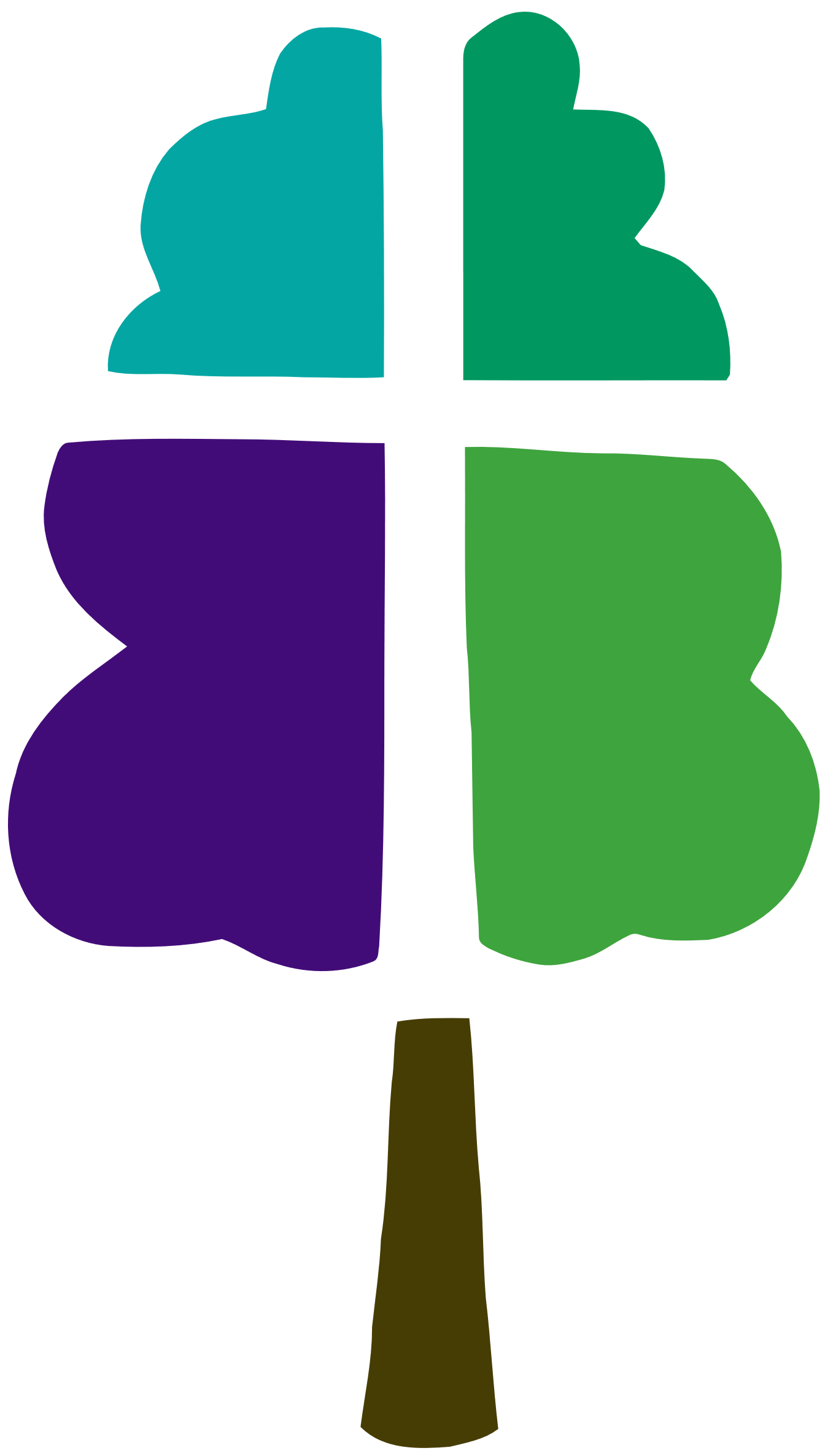 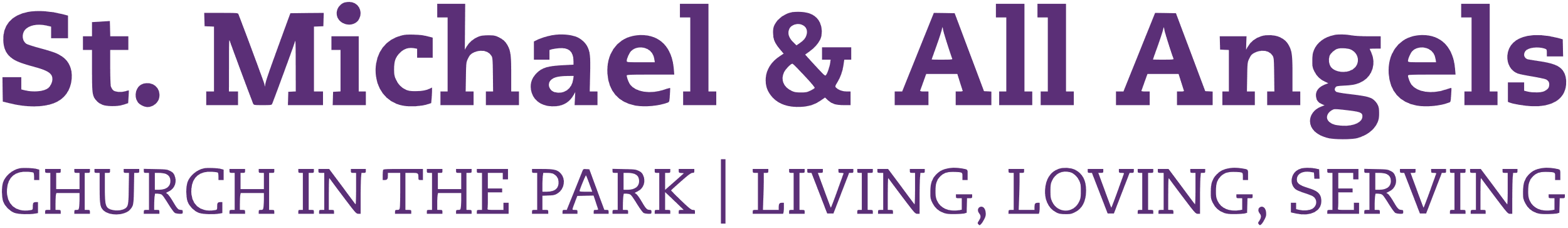 Application form for the post of Children & Families Minister1. Personal details 2. Education/qualifications – most recent first3. Present employment 4. Past employment (paid or unpaid) – most recent first 5. Relevant training courses – most recent first6. Personal statement Please give a personal statement in support of your application, clearly demonstrating how you meet the criteria on the person specification. Continue on a separate sheet if necessary.7. References Note: Referees should not be friends or relatives 8. Driving 9. Rehabilitation of offenders and Disclosure & Barring service10. DeclarationTitle              Full nameAddressPost codeContact telephone numberEmail addressSchool/college/universityDates (from–to)Course taken/qualificationsGradeName and address of present employerJob titleName and address of present employerSalaryName and address of present employerDate of appointment Name and address of present employerNotice requiredBrief details of duties and responsibilities Brief details of duties and responsibilities Employer’s name and addressPosition heldDates Organising bodyCourse details Dates (i) Present/most recent employerNameJob title AddressPost codeTelephone number Relationship to youPlease tick this box if you would prefer us not to contact this referee prior to interview (ii) Previous employer or other NameJob title AddressPost codeTelephone number Relationship to youPlease tick this box if you would prefer us not to contact this referee prior to interviewDo you have a full driving licence?  Yes         NoHave you been convicted of any criminal offences?  Yes          No If yes, please specify:If successful in my application, I agree to complete a Confidential Declaration form, and to apply for a Disclosure from the Disclosure & Barring Service.Any information will be treated in the strictest confidence and used solely in relation to this application. This church is committed to safeguarding and promoting the welfare of children and young people/vulnerable adults and expect all staff and volunteers to share this commitment.I certify that to the best of my knowledge, the information given on this form is correct. I understand that my application may be rejected or that I may be dismissed for withholding relevant details or giving false information. I also understand that the information I have provided may be subject to checking.Signature………………………………………………… Date …………………….